РОЗКЛАДНавчальні заняття 	2 курс Психологія. Практична психологія семестр   3   2022-2023 навч. рік, очна форма навчання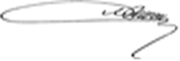 Декан педагогічного факультету 			__________       проф. Співак Я.О.Диспетчер педагогічного факультету		__________         Федорченко А.О.Методист навчально-методичного відділу		__________          Фролова О.О.РОЗКЛАДНавчальні заняття 	3 курс Психологія. Практична психологія семестр   5   2022-2023 навч. рік, очна форма навчанняДекан педагогічного факультету 			__________       проф. Співак Я.О.Диспетчер педагогічного факультету		__________         Федорченко А.О.Методист навчально-методичного відділу		__________          Фролова О.О.РОЗКЛАДНавчальні заняття 	4 курс Психологія. Практична психологія семестр   7   2022-2023 навч. рік, очна форма навчанняДекан педагогічного факультету 			__________       проф. Співак Я.О.Диспетчер педагогічного факультету		__________         Федорченко А.О.Методист навчально-методичного відділу		__________          Фролова О.О.Дні тижняГод.Навчальний предметТижденьАуд.ПОНЕДІЛОК1ПОНЕДІЛОК2Основи наукових досліджень                                                   доц. Березка С.В.2-5ПОНЕДІЛОК3Фізичне виховання2-5ПОНЕДІЛОК4ПОНЕДІЛОК5ПОНЕДІЛОК6ВІВТОРОК1ВІВТОРОК2ВІВТОРОК3ВІВТОРОК4ВІВТОРОК5СЕРЕДА1СЕРЕДА2СЕРЕДА3СЕРЕДА4ЧЕТВЕР1Кураторська година1ЧЕТВЕР1Психологічна служба в закладах освіти                                            проф. Панасенко Е.А.2-5ЧЕТВЕР2Психологічна діагностика                                                                   доц. Дметерко Н.В.1-5ЧЕТВЕР3П’ЯТНИЦЯ1П’ЯТНИЦЯ2П’ЯТНИЦЯ3П’ЯТНИЦЯ4П’ЯТНИЦЯ5Дні тижняГод.Навчальний предметТижденьАуд.ПОНЕДІЛОК1ПОНЕДІЛОК2ПОНЕДІЛОК3ПОНЕДІЛОК4ПОНЕДІЛОК5ВІВТОРОК1ВІВТОРОК2Сучасні технології психологічного консультування                доц. Ендеберя І.В.2-5ВІВТОРОК3Основи психотерапії: теорія та практика                                 доц. Дметерко Н.В.                        2-5ВІВТОРОК4ВІВТОРОК5СЕРЕДА1СЕРЕДА2СЕРЕДА3СЕРЕДА4ЧЕТВЕР1Кураторська година1ЧЕТВЕР1Правознавство                                                                     проф. Ємельяненко Г.Д.5ЧЕТВЕР2Сучасні технології психологічного консультування                доц. Ендеберя І.В.1ЧЕТВЕР2Практична психологія в закладах освіти                             проф. Панасенко Е.А.2-3ЧЕТВЕР2Правознавство                                                                     проф. Ємельяненко Г.Д.5ЧЕТВЕР3Практична психологія в закладах освіти                             проф. Панасенко Е.А.2-3ЧЕТВЕР4П’ЯТНИЦЯ1П’ЯТНИЦЯ2П’ЯТНИЦЯ3П’ЯТНИЦЯ4П’ЯТНИЦЯ5Дні тижняГод.Навчальний предметТижденьАуд.ПОНЕДІЛОК1ПОНЕДІЛОК2ПОНЕДІЛОК3ПОНЕДІЛОК4ПОНЕДІЛОК5ВІВТОРОК1ВІВТОРОК2ВІВТОРОК3ВІВТОРОК4ВІВТОРОК5СЕРЕДА1Сучасні теорії глибинної психології                                        доц. Дметерко Н.В.2-5СЕРЕДА2Сучасні теорії глибинної психології                                        доц. Дметерко Н.В.2-5СЕРЕДА3СЕРЕДА4ЧЕТВЕР1Кураторська година1ЧЕТВЕР2ЧЕТВЕР3ЧЕТВЕР4П’ЯТНИЦЯ1П’ЯТНИЦЯ2П’ЯТНИЦЯ3П’ЯТНИЦЯ4П’ЯТНИЦЯ5